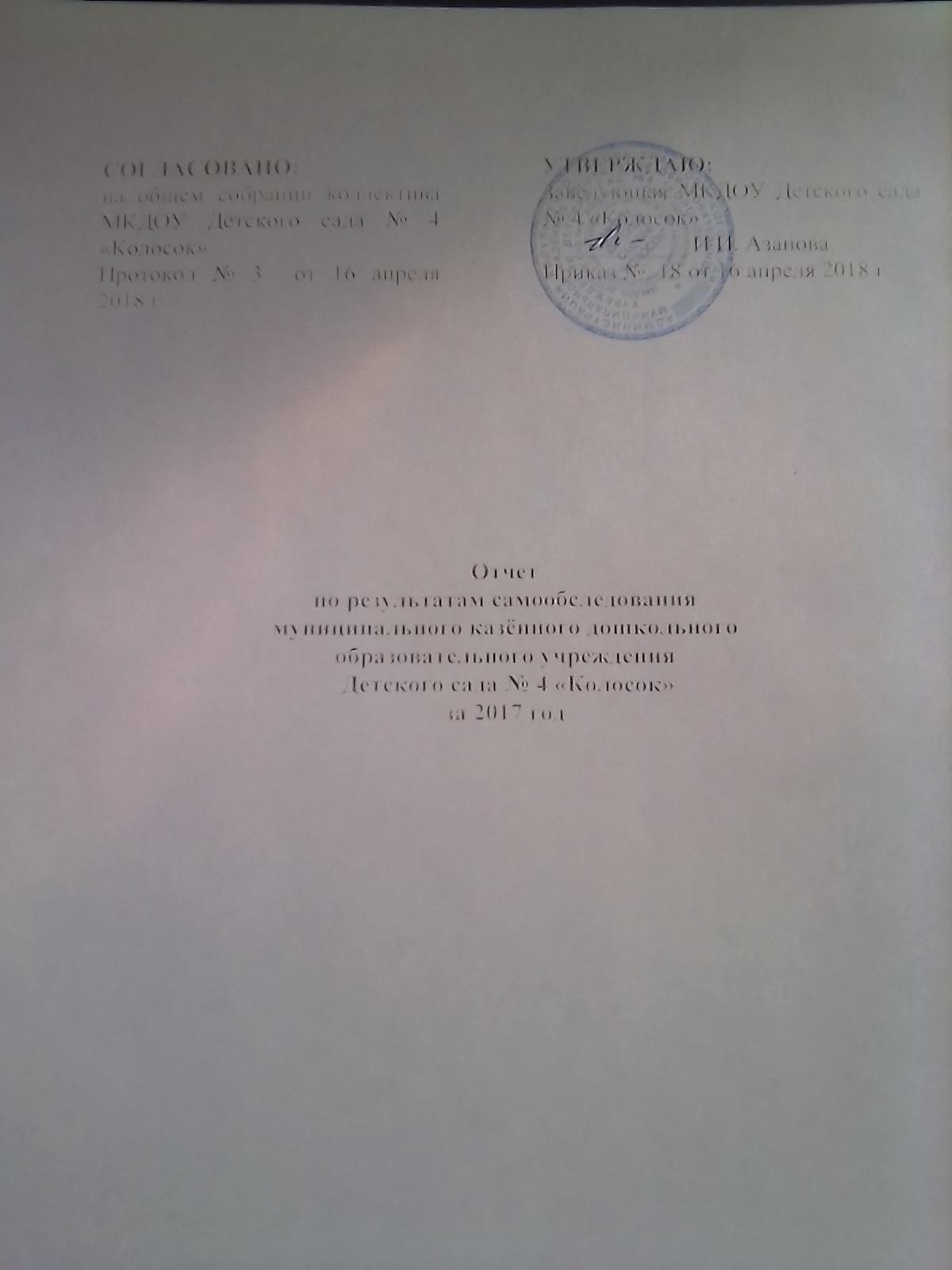 СодержаниеВВЕДЕНИЕ.С целью определения качества и эффективности образовательной деятельности МКДОУ Детского сада № 4 «Колосок» (далее ДОУ) в 2017 году, на основании приказа Министерства образования и науки Российской Федерации от 14.06.13г № 462 «Об утверждении Порядка проведения самообследования образовательной организации», в соответствии с приказом Министерства образования и науки Российской Федерации от 10.12.13 г №1324 «Об утверждении образовательной деятельности организации, подлежащей  самообследованию», а также для определения дальнейших перспектив развития ДОУ проведена процедура самообследования.1.АНАЛИТИЧЕСКАЯ ЧАСТЬ.1.1.Общие сведения о дошкольном образовательном учреждении:Наименование учреждения: Муниципальное казенное дошкольное образовательное учреждение Детский сад № 4 «Колосок» Год основания: 1968 год.Юридический и фактический адрес: 662040, Красноярский край, Козульский район, п. Новочернореченский, ул. Юбилейная, д. 5Контактный телефон: 8(391-54)2-43-67Электронный адрес: kolosok.sadik4@mail.ruУчредитель: Администрация Козульского районаФамилия, имя, отчество заведующего: Азанова Ирина Ильинична.Образование высшее.  Педагогический стаж 17 года. Стаж руководителя ДОУ – 15 года.Режим работы ДОУ: пятидневная рабочая неделя по 10, 5 часов в день, с 7.30 до 18.00 ч. Выходные дни: суббота, воскресенье, государственные праздники.Дошкольное учреждение расположено в двухэтажном кирпичном здании, в котором функционирует 3 разновозрастные группы.1.2.Правоустанавливающие документы ДОУ.Лицензия на право ведения образовательной деятельности регистрационный № 6424-л от 23.12.2011г.Свидетельство о постановке на учет российской организации в налоговом органе по месту ее нахождения Серия 24 № 005659127Свидетельство о внесении записи в Единый государственный реестр юридических лиц от 30.11.2011 Серия 24 № 005659127Устав МКДОУ Детского сада № 4 «Колосок» утвержден Постановлением администрации Козульского района, Красноярского края от  27.11.2015 г.  № 530В ДОУ разработаны и действуют нормативно-правовые акты:Коллективный договор ДОУ;Положение о совете учреждения;Положение о совете педагогов;Положение о родительском собрании;Положение об общем собрании;Положение о комиссии по урегулированию споров между участниками образовательных отношений;Положение об оплате труда;Положение о комиссии по трудовым спорам;Положение об организации питания;Положение о правах и законных интересах обучающихся, законных представителей несовершеннолетних обучающихся, педагогов;Положение о нормах профессиональной этики педагогических работников;Положение о работе с персональными данными работников;Положение о работе с персональными данными воспитанников;Положение о комиссии по охране труда;Правило внутреннего трудового распорядка в ДОУ;Договор с родителями.1.3.Система управления учреждением.Управление ДОУ строится на принципах единоначалия и самоуправления. Такой подход предполагает активное взаимодействие администрации  и всех участников образовательного процесса, что способствует повышению самосознания и ответственности каждого работника.Непосредственное управление ДОУ осуществляется заведующей, которая обеспечивает руководство и контроль за деятельностью дошкольного учреждения. Указания и распоряжения заведующей обязательны для выполнения всеми работниками учреждения.Формами самоуправления ДОУ являются:1. Общее собрание трудового коллектива; 2. Совет учреждения;  3. Педагогический совет.Разграничение полномочий между педагогическим советом, общим собранием трудового коллектива, советом учреждения и руководителем закрепляется Уставом и локальными нормативными актами детского сада. Благодаря совместным действиям осуществляется подготовка детского сада к новому учебному году (ремонт групповых помещений), благоустройство и озеленение территории детского сада; обновляется игровое и дидактическое оборудование, создаются условия для освоения образовательной программы дошкольного образования.Модель управления представлена в приложении 11.4.Характеристика педагогического коллектива.Образовательный уровень педагогического состава.Квалификационный уровень педагогического составаСтаж работы и возраст педагогического составаВ течение учебного года работает комиссия на соответствие должности, работа по подготовке к аттестации педагогических работников ДОУ. Проведены консультации по ознакомлению с порядком аттестации, с региональными требованиями, предъявляемыми к педагогическим работникам на первую и высшую квалификационную категорию. Разработан график аттестации на 2017 – 2020 г.г.Вывод: образовательный уровень, квалификация сотрудников позволяют реализовать основную образовательную программу дошкольного образования в соответствии с требованиями федерального государственного образовательного стандарта дошкольного образования. 1.5.Методическая работа с педагогами.В ДОУ проводятся педагогические советы, которые включают теоретический материал (доклады, сообщения), аналитический  материал (анализ состояния работы по направлениям, итоги мониторинга), тренинги для педагогов (выработка методических рекомендаций).В 2017 году были проведены 4 педагогических совета:1. «Программа дошкольного образования в ДОУ в соответствии с ФГОС»Цель: ознакомление педагогов и специалистов ДОУ с вариативной  частью образовательной программы ДОУ в соответствии с требованиями федеральных стандартов, выработка единых тематических блоков, апробирование  программы.2. «Самообразование педагогов». Цель:  повысить уровень педагогических компетенций с помощью самообразования педагогов.3. «Социо-игровой стиль работы с детьми как эффективная педагогическая технология в соответствии с ФГОС ДО. Практикум для педагогов».  Цель:  повышение профессионального мастерства педагогов в процессе активного педагогического общения по освоению опыта работы при применении социо-игровой технологии в работе с дошкольниками. Построение эффективного командного взаимодействия.4. «Детско-родительский клуб «Развитие мелкой моторики в домашних условиях». Цель: повышение профессионального мастерства педагогов в процессе  активного педагогического общения в работе с дошкольниками.В течение учебного года велась работа по подготовке к аттестации педагогических работников ДОУ. Проведены консультации и методические часы по ознакомлению с порядком аттестации, региональными требованиями к педагогам. Проведена работа по обзору, ознакомлению и изучению современных педагогических технологий, проектной деятельности.1.6.Общие сведения об образовательной деятельности.Образовательная деятельность в ДОУ осуществляется в соответствии с основной образовательной программой дошкольного образования, разработанной на основе примерной основной образовательной программой дошкольного образования «От рождения до школы» под редакцией Н.Е. Вераксы, Т.С. Комаровой, М.А. Васильевой, с учетом части, формируемой участниками образовательных отношений.Программа реализуется на государственном языке Российской Федерации, на русском. Форма обучения очная. Срок освоения образовательной программы – 6 лет. Цель Программы: развитие личности детей дошкольного возраста в различных видах общения и деятельности с учётом их возрастных, индивидуальных психологических и физиологических особенностей; формирование представлений о малой Родине и Отечестве, о социокультурных ценностях русского народа, об отечественных традициях и праздниках, народных промыслах, устном и музыкальном творчестве; воспитание чувства национальной гордости, любви к Отечеству, родному посёлку, своему народу.Программа обеспечивает развитие детей по пяти образовательным областям: социально-коммуникативное развитие, познавательное развитие; речевое развитие, художественно-эстетическое развитие, физическое развитие.Образовательная программа дошкольного образования охватывает 100% воспитанников ДОУ и реализуется в течение всего времени пребывания ребенка в учреждении. Решение программных образовательных задач предусмотрено не только в рамках организационной образовательной деятельности, но и при проведении режимных моментов в соответствии со спецификой дошкольного образования. На самостоятельную деятельность детей (игры, подготовка к образовательной деятельности, личная гигиена) в режиме дня отводится не менее 3-4 часов. Самостоятельная деятельность детей организуется в соответствии с режимами дня каждой возрастной группы и календарно-тематическим планированием воспитателей.Освоение образовательной программы дошкольного образования не сопровождается проведением промежуточных и итоговой аттестации воспитанников.В детском саду создаются условия для личностного развития детей, их социализации, развития инициативы и творческих способностей. На особом контроле администрации находится вопрос по созданию развивающей предметно-пространственной среды. Разработан и выполняется режим воспитания и обучения детей.Для реализации образовательной программы созданы материально-технические, информационные, кадровые условия.  В 2017 году дополнительные услуги не предоставлялись. Плата за обучение по основной образовательной программе дошкольного образования не взимается, финансовое обеспечение осуществляется путем предоставления субсидии. Образовательный процесс в ДОУ построен с учетом возрастных и индивидуальных особенностей воспитанников по основным направлениям развития детей – физическому, социально-коммуникативному, познавательному, речевому и художественно-эстетическому.Образовательный процесс реализуется в форме игры, познавательной и исследовательской деятельности, в форме творческой активности, обеспечивающей художественно-эстетическое развитие ребенка.В соответствии с индивидуальными особенностями и образовательными потребностями ребенка проводится обучение согласно индивидуальной траектории развития для детей, по разным причинам не усваивающих образовательную Программу.Содержание образовательного процесса реализуется на основе календарно-тематического планирования.    В работе ДОУ используются следующие педагогические технологии:  - игровые технологии, - проектная деятельность, - коллективное обучение, - здоровьесберегающие технологии.Взаимодействие с социумом.Важным в организационной структуре ДОУ является практическое взаимодействие с социумом.Вывод: организация образовательной деятельности осуществляется в соответствии с санитарными нормами и правилами, с учетом возраста детей и обеспечивает всестороннее развитие воспитанников через создание благоприятных условий для полноценного проживания дошкольного детства. Взаимодействие учреждения с социумом оказывает положительное влияние на образование и воспитание дошкольников, позволяет решать задачи социализации.1.7.Обеспечение безопасности воспитанников в ДОУ.Охрана жизни и здоровья детей. Администрация ДОУ осуществляет постоянный контроль за соблюдением правил безопасности и охраны жизни и здоровья детей в ДОУ. Осуществляется систематический контроль за состоянием здания и сооружений ДОУ. Большое внимание в ДОУ уделяются современным здоровьесберегающим технологиям (динамические паузы, подвижные и спортивные игры, релаксация, гимнастика пальчиковая, гимнастика для глаз, гимнастика дыхательная). Учебные эвакуации.Проведённый анализ работы по охране жизни и укреплению здоровья воспитанников показал выполнение задач данного раздела по различным направлениям: физкультурно-оздоровительная работа, обеспечение условий для сохранения жизни и здоровья детей.Ежеквартально, согласно графику, в ДОУ проводятся учебные эвакуации. Данные мероприятия были продуманны и спланированы таким образом, чтобы отрабатывались разные маршруты эвакуации детей и сотрудников. Анализировались не только ситуации возможного возгорания и задымления, но и  отрабатывались эвакуации при возникновении террористической угрозы:  обнаружения неизвестных предметов, получение угрозы террористического характера по телефону, захват заложников.Для каждой учебной тренировки разрабатывался план, с работниками ДОУ систематически проводился инструктаж по антитеррористической и пожарной безопасности. После проведения учебной тренировки анализировался ход практического занятия: время эвакуации, правильность действий каждого члена коллектива. По итогам проведения учебных эвакуаций за 2017 год выявлено следующее:- учебные эвакуации детей проводились систематически согласно плану с выполнением временных нормативов;- с работниками ДОУ планово проводились инструктажи, практические занятия по антитеррористической и пожарной безопасности;- работники при отработке практических навыков эвакуации действовали слаженно, соответственно ситуации;- темы учебных эвакуаций разнообразны и предполагают различные пути эвакуации детей и сотрудников.   Безопасность дорожного движения. В группах детского сада оборудованы уголки по дорожному движению, в которых в течение года проводились занятия по ОБЖ. Воспитателями групп в течение года были проведены беседы и занятия с воспитанниками детского сада по БДД.   Антитеррористическая безопасность. Проведены все запланированные учебные эвакуации, проводится дневной и ночной обходы территории ДОУ с внесением записи в соответствующий журнал,  все сотрудники прошли своевременный инструктаж. Пожарная безопасность. В ДОУ оформлены информационные уголки по пожарной безопасности для сотрудников и детей, проведены учебные эвакуации согласно годовому плану. Прошли обучение по пожарному минимуму сотрудники ДОУ (заведующий, завхоз, сторожа). Охрана труда. Проведены своевременное инструктирование и обучение сотрудников ДОУ,  проведена специальная оценка условий труда (заведующая, заведующая хозяйство и помощник воспитателя), оборудованы и оформлены информационные уголки по охране труда на рабочих местах. С целью выполнения Инструкций по охране труда сотрудников проводились следующие мероприятия: выдавалась спецодежда, моющие средств, регулярно проводились осмотры состояния рабочих мест, приборов и оборудования; всем персоналом систематически прорабатывались должностные инструкции, инструкции по охране жизни и здоровья, технике безопасности труда, правила пожарной безопасности, внутреннего трудового распорядка, санитарные правила. Администрация и профсоюзный комитет детского сада контролировали выполнение персоналом должностных инструкций.Вывод: сотрудниками учреждения проводится систематическая работа по обеспечению и охране жизни и здоровья детей. Организована профилактики по дорожному травматизму и пожарной безопасности.  С сотрудниками своевременно проводятся инструктажи.1.8.Анализ качества питанияВесь цикл приготовления блюд происходит на пищеблоке. Пищеблок на 100% укомплектован кадрами. Санитарное состояние пищеблока соответствует требованиям СанПиН.Транспортирование пищевых продуктов осуществляется специальным автотранспортом поставщиков. Имеется десятидневное меню, разработанное с учетом рекомендуемых среднесуточных норм питания. Ежедневно в меню включаются: хлеб, молоко, крупы, соки, фрукты, кисломолочные напитки, картофель, овощи, сливочное и растительное масло, сахар, соль. Остальные продукты (творог, рыбу, сыр, яйцо) 2-3 раза в неделю. Мясо говядина и куры в меню через день. При составлении меню используется разработанная картотека блюд, что обеспечивает сбалансированность питания по белкам, жирам, углеводам.Готовая пища выдается только после снятия пробы медработником и соответствующей записи в Журнале бракеража  готовых блюд. Организация питания постоянно находится под контролем администрации. Ежедневно проводится бракераж готовой и сырой продукции. На пищеблоке в достаточном количестве необходимое оборудование, инвентарь и посуда. Все промаркировано в соответствии с её нахождением в цехах разного назначения (сырой, варёной продукции).Ежедневно на пищеблоке проводится контроль за соблюдением сроков реализации продуктов, их хранения, товарного соседства, в том числе за температурным режимом в холодильнике. Контроль осуществляет заведующий и медицинская сестра. Особое внимание уделяется ведению бракеражей: сырой (скоропортящей) продукции с целью контроля за сроками реализации продукта, варёной (готовой) продукции с целью контроля за качеством приготовления пищи.Ежедневно поваром оставляются пробы всех приготовленных блюд для проверки качества. Пробы хранятся в холодильнике в течение 48 часов, согласно СанПиН. Выводы: организация питания в дошкольном учреждении соответствует предъявленным требованиям СанПиН 2.4.1.3049.2013. 1.9.Анализ состояния здоровья воспитанников.Большое внимание руководство и коллектив детского сада уделяли созданию условий для полноценного физического развития воспитанников через использование здоровьесберегающих технологий:- разработка режима дня для каждой возрастной группы с учетом возрастных особенностей дошкольников, баланса умственной и двигательной активности;- разработка расписания непосредственной образовательной деятельности с учетом санитарных норм и правил;- интеграция различных видов деятельности;В группах обновлены и пополнены уголки физической культуры, где расположен спортивный инвентарь и атрибуты для подвижных игр.Была разработана система мер интенсивной профилактики здоровья детей в неблагоприятные периоды года, проводился комплекс мероприятий по предупреждению таких заболеваний как ОРВИ, ОРЗ, ангина, грипп – это витаминотерапия. Использовались нетрадиционные методы оздоровления – дыхательная гимнастика в игровой форме, самомассаж, аромакулоны. В рамках оздоровительно-профилактической работы с воспитанниками широко использовались закаливающие мероприятия, стараясь сочетать закаливание с двигательной активностью. Использовались такие методы закаливания как:- воздушные и солнечные ванны,-  хождение босиком,- утренняя гимнастика,- гимнастика после сна, - физкультминутки,-  занятия по физической культуре,- профилактика нарушения осанки и плоскостопия,- спортивные игры и упражнения, спортивные досуги.При решении задач физического воспитания детей, воспитатели используют индивидуальный подход к детям, учитывая их особенности (темперамент, состояние здоровья).Согласно плану работы с детьми проводятся игры, развлечения, образовательные события.Проводилась работа по профилактике повреждений и травм у дошкольников (консультации по правильной организации и методике проведения НОД, по соблюдению техники безопасности и правил поведения в общественных местах).Благодаря приведению в систему работы по охране жизни и здоровья участников образовательного процесса, в течение года в ДОУ не отмечено вспышек инфекционных заболеваний и случаев травматизма среди воспитанников, повысилась общая работоспособность, стабилизировалось психическое состояние детей, снизилось число часто болеющих детей, сократилась длительность заболеваний, увеличилось количество детей со средним уровнем физической подготовленности. В результате проведённых профилактических мероприятий в детском саду не было вспышки сезонного гриппа.Разработана система медицинского контроля за физическим воспитанием детей. 100% детей посещающих занятия по физической культуре, к концу учебного года показали хорошие навыки и умения в данной области. У всех детей наблюдается положительная динамика в физическом развитии. Адаптация детей к условиям ДОУ в 2017 году прошла с хорошими показателями: у 92 % детей она прошла в лёгкой степени, у 8 % - в средней. Большое внимание уделялось пропаганде здорового образа жизни и просвещению родителей по вопросам физического развития дошкольников, профилактики детской заболеваемости. Вывод: в течение всего учебного года в ДОУ особое внимание уделялось работе по укреплению здоровья детей, по профилактике здорового образа жизни. 1.10.Система работы с родителями. В соответствии с требованиями  федерального стандарта образования в 2017  году в ДОУ проводилась активная работа с родителями.   Родители являются основными социальными заказчиками ДОУ, поэтому взаимодействие педагогов с ними просто невозможно без учета интересов и запросов семьи. Работе с семьей в ДОУ уделялось серьезное внимание. Строилась эта работа на принципах партнерства, сотрудничества, взаимодействия. Взаимодействуя с семьями воспитанников для более качественного воспитания и образования  детей, в ДОУ проводятся мероприятия с родителями (законными представителями) в форме бесед, круглого стола, тематических встреч, конкурсов.В этом году в детском саду проводились:  родительские собрания,  спортивные праздники,  родительский клуб, Дни открытых дверей, оформлялись родительские уголки с  информацией по укреплению здоровья дошкольников, проводилась Неделя здоровья, в рамках которой  были проведены различные мероприятия, консультации для родителей по охране здоровья детей.Родители  привлекались к участию в мероприятиях, проводимых в ДОУ: утренники, спортивные праздники, театральные постановки, дни открытых дверей, выставки совместного детско-родительского творчества; субботники, утренние беседы, мастер – классы.Осенью и весной проводились общие родительские собрания. Прошли групповые родительские собрания по темам: «Давайте познакомимся», «Я сам! Кризис 3 лет», «Скоро в школу».  Регулярно проводились индивидуальные беседы и консультации по вопросам воспитания и обучения детей. Проводилось анкетирование родителей.В группах проводились тематические выставки по разным направлениям, в которых также принимали участие родители. В родительских уголках оформлены папки-передвижки, стенды, памятки, буклеты, куда помещались информационные материалы, согласно календарного плана, т.е. педагоги использовали различные формы работы.С родителями вновь поступающих детей проводились беседы, заключались договора, проводилась экскурсия по детскому саду.Вывод: родители являются активными участниками образовательного процесса, в курсе происходящих событий в детском саду.1.11.Административно-хозяйственная работа.            Коллектив ДОУ постоянно занимается благоустройством детского сада и прилегающей территории. В течение года были проведены следующие мероприятия: Спилены и вывезены сухие растения, кусты.Разбиты газоны.Побелены деревья.В 2018 году планируется:Замена малых архитектурных формРеконструкция спортивной площадкиПровести покрасочные работы в помещении и на территории детского сада.                             Выводы: материально – техническая база ДОУ в удовлетворительном состоянии.3.Результаты анализа показателей деятельности ДОУПроведенный анализ деятельности ДОУ за 2017 год показал, что годовой план работы ДОУ реализован в полном объеме, поставленные перед коллективом задачи выполнены. Необходимо отметить, что педагогический коллектив ДОУ проделал большую работу по достижению таких результатов и важной задачей на следующий год будет сохранить и повысить данные показатели. Администрация МКДОУ № 4 «Колосок» считает, что проделанная работа за 2017 год призвана оцениваться как удовлетворительная.Приложение 1Модель управления МКДОУ Детского сада № 4 «Колосок» № п\пСодержание разделастраницаВведение31.Аналитическая часть1.1.Общие сведения о дошкольном образовательном учреждении31.2.Правоустанавливающие документы31.3.Система управления учреждением41.4.Характеристика педагогического коллектива51.5.Методическая работа с педагогами61.6.Общие сведения об образовательной деятельности61.7.Обеспечение безопасности воспитанников в ДОУ91.8.Анализ качества питания101.9.Анализ состояния здоровья воспитанников111.10.Система работы с родителями121.11.Административно-хозяйственная работа132.Анализ показателей, подлежащих самообследованию, устанавливаемых федеральным органом исполнительной власти143.Результаты анализа показателей деятельности ДОУ17Приложение 1.  Модель управления ДОУ18Возрастная категорияКоличество группСписочный составгруппа раннего развития (от 1,5 до 3 лет)1172-я младшая - средняя группа(от 3 до 5 лет)129Старшая - подготовительная группа (от 5 до 7 лет).129Группа кратковременного пребывания111ИТОГО486Кол-во работающихОбразование ПедагогическоеОбразование ПедагогическоеОбразование ПедагогическоеОбразование не педагогическоеКол-во работающихВысшееСреднее специальноеВ том числе дошкольноеОбразование не педагогическоеВсего по ДОУиз них:94520воспитатели5322Музыкальный руководитель11Учитель-логопед11Инструктор по физической культуре11Педагог-психолог11Педагогический составАттестованы Аттестованы Аттестованы Аттестованы Аттестованы Педагогический составВсего Высшая категория1 категорияБез категорииСоответствие должностиВсего педагогов9414Учитель логопед111Педагог-психолог11Воспитатели532Музыкальный руководитель11Инструктор по физической культуре11Стаж Кол-воВозрастные характеристики педагогического составаКол-воОт 0 до 5 лет120-30 лет2От 5 до 10 лет330-40 лет3От 10 до 15 лет240-50 лет2От 15 до 20 лет150-55 лет1Свыше 20 лет2свыше 55 лет1УчрежденияЦели, задачи взаимодействияФормы работыМБОУ «Чернореченская СОШ   № 1» МБОУ «Чернореченская СОШ № 2 имени Героя Советского Союза В.Д. Солонченко»Решение задач преемственности ДОУ и ОШ-экскурсии;-совместное проведение праздников;- участие педагогов школы в мероприятиях ДОУ.КИПК г. КрасноярскПовышение уровня квалификации сотрудниковКурсы переподготовки и повышения квалификацииОтделение ГИБДД отдела МВД России по Козульскому районуОптимизация воспитательно-образовательного процесса- викторины- беседыПоселковый «Дом культуры» Приобщение к истории края, поселка- экскурсии;- праздники;- выставки.КГБУЗ «Козульская РБ» детская поликлиникаОбеспечение медицинскогоконтроля над здоровьем воспитанниковПлановое обследование детей специалистами.МУК Детская библиотекаОптимизация воспитательно-образовательного процесса- посещение тематических выставок;-участие в тематических выставках;- экскурсии в библиотеку;- участие в фестивалях театрализованных представлений;- консультации, работа с литературой разного направления, использование библиотечных фондов.2.Анализ показателей, подлежащих самообследованию, устанавливаемых федеральным органом исполнительной власти.2.Анализ показателей, подлежащих самообследованию, устанавливаемых федеральным органом исполнительной власти.2.Анализ показателей, подлежащих самообследованию, устанавливаемых федеральным органом исполнительной власти.2.Анализ показателей, подлежащих самообследованию, устанавливаемых федеральным органом исполнительной власти.2.Анализ показателей, подлежащих самообследованию, устанавливаемых федеральным органом исполнительной власти.2.Анализ показателей, подлежащих самообследованию, устанавливаемых федеральным органом исполнительной власти.N п/пПоказателиЕдиница измеренияКалендарный годКалендарный годДинамикаN п/пПоказателиЕдиница измерения20162017ДинамикаОбразовательная деятельностьОбразовательная деятельностьОбразовательная деятельностьОбразовательная деятельностьОбразовательная деятельностьОбразовательная деятельность1.1Общая численность воспитанников, осваивающих образовательную программу дошкольного образования, в том числе:человек69758,7%1.1.1В режиме полного дня (10,5 часов)6959750%1.1.2В режиме кратковременного пребывания (3,5 часов)человек11110%1.1.3В семейной дошкольной группечеловек000%1.1.4В форме семейного образования с психолого-педагогическим сопровождением на базе дошкольной образовательной организациичеловек000%1.2Общая численность воспитанников в возрасте до 3 летчеловек21210%1.3Общая численность воспитанников в возрасте от 3 до 7 летчеловек485412%1.4Численность/удельный вес численности воспитанников в общей численности воспитанников, получающих услуги присмотра и ухода:человек/%69/100%75/100%0%1.4.1В режиме полного дня (10,5 часов)человек/%69/100%75/100%8,7%1.4.2В режиме продленного дня (12 - 14 часов)человек/%000%1.4.3В режиме круглосуточного пребываниячеловек/%000%1.5Численность/удельный вес численности воспитанников с ограниченными возможностями здоровья в общей численности воспитанников, получающих услуги:человек/%001.5.1По коррекции недостатков в физическом и (или) психическом развитиичеловек/%0/0%0/0%0%1.5.2По освоению образовательной программы дошкольного образованиячеловек/%0%0%1.5.3По присмотру и уходучеловек/%0%0%1.6Средний показатель пропущенных дней при посещении дошкольной образовательной организации по болезни на одного воспитанникадень9710%1.7Общая численность педагогических работников, в том числе:человек990%1.7.1Численность/удельный вес численности педагогических работников, имеющих высшее образованиечеловек/%2/22%4/44%50%1.7.2Численность/удельный вес численности педагогических работников, имеющих высшее образование педагогической направленности (профиля)человек/%02100%1.7.3Численность/удельный вес численности педагогических работников, имеющих среднее профессиональное образованиечеловек/%7/78%5/56%9%1.7.4Численность/удельный вес численности педагогических работников, имеющих среднее профессиональное образование педагогической направленности (профиля)человек/%000%1.8Численность/удельный вес численности педагогических работников, которым по результатам аттестации присвоена квалификационная категория, в общей численности педагогических работников, в том числе:человек/%3/9%4/9%13%1.8.1Высшаячеловек/%00%0%1.8.2Перваячеловек/%341.9Численность/удельный вес численности педагогических работников в общей численности педагогических работников, педагогический стаж работы которых составляет:человек/%9/100%9/100%0%1.9.1До 5 летчеловек/%1250%1.9.2Свыше 30 летчеловек/%110%1.10Численность/удельный вес численности педагогических работников в общей численности педагогических работников в возрасте до 30 летчеловек/%220%1.11Численность/удельный вес численности педагогических работников в общей численности педагогических работников в возрасте от 55 летчеловек/%110%1.12Численность/удельный вес численности педагогических и административно-хозяйственных работников, прошедших за последние 5 лет повышение квалификации/профессиональную переподготовку по профилю педагогической деятельности или иной осуществляемой в образовательной организации деятельности, в общей численности педагогических и административно-хозяйственных работниковчеловек/%4525%1.13Численность/удельный вес численности педагогических и административно-хозяйственных работников, прошедших повышение квалификации по применению в образовательном процессе федеральных государственных образовательных стандартов в общей численности педагогических и административно-хозяйственных работниковчеловек/%0218%1.14Соотношение "педагогический работник/воспитанник" в дошкольной образовательной организациичеловек/человек9/699/758,7%Наличие в образовательной организации следующих педагогических работников:Наличие в образовательной организации следующих педагогических работников:Наличие в образовательной организации следующих педагогических работников:Наличие в образовательной организации следующих педагогических работников:Наличие в образовательной организации следующих педагогических работников:1.15.1Музыкального руководителяда/нетдада1.15.2Инструктора по физической культуреда/нетдада1.15.3Учителя-логопедада/нетдада1.15.4Логопеданетнет1.15.5Учителя-дефектологада/нетнетнет1.15.6Педагога-психологадада2. Инфраструктура2. Инфраструктура2. Инфраструктура2. Инфраструктура2. Инфраструктура2.1Общая площадь помещений, в которых осуществляется образовательная деятельность, в расчете на одного воспитанникакв. м3,53,0Групповые 226,62.2Площадь помещений для организации дополнительных видов деятельности воспитанниковкв. м--2.3Наличие физкультурного залада/нетдада2.4Наличие музыкального залада/нетдада2.5Наличие прогулочных площадок, обеспечивающих физическую активность и разнообразную игровую деятельность воспитанников на прогулкеда/нетдада